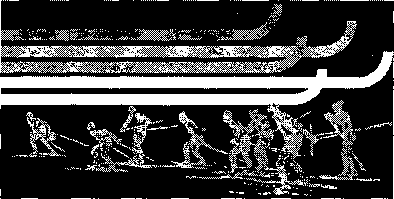 Протокол соревнований V этап Кубка г. Иркутска по лыжным гонкам «Финал» 7.03.2016 г.Свободный стильМасстартНачало соревнований: 12:00   Окончание соревнований: 13:20Погода: переменная облачность, t –14° СЮниоры  18- 19 лет      10 км.Юниорки  18- 19 лет      5 км.Мужчины 20-29 лет      10 км.Женщины 20-29 лет      5 км.  Мужчины 30-39 лет     10 км.Женщины 30-39 лет      5 км.Мужчины 40-49 лет      10 км.Женщины 40-49 лет      5 км.Мужчины 50-59 лет      10 км.Мужчины 60-69 лет      5 км.Женщины 60-69 лет      3 км.Мужчины 70 лет и старше      3 км.Гл. судья соревнований								К.В. МихникГл. секретарь соревнований                                                                                  В.А. Бомин№Ф.И.О. участникаОрганизацияРезультатМесто1Шуткин АлександрШиряево32,2012Калинин ДмитрийШелехов35,532№Ф.И.О. участникаОрганизацияРезультатМесто1Убайдуллаева ЛидияШиряево19,001№Ф.И.О. участникаОрганизацияРезультатМесто1Томилов АлександрДинамо27,3012Абносов АртемИркутск27,5923Жиндаев АндрейИркутск28,0334Савицкий ДмитрийБ. Речка28,5345Комаров АлександрИркутск29,1956Серёгин НиколайИркутск29,5267Житов АлексейИркутск37,2778Шакиров ФаридИркутск38,038№Ф.И.О. участникаОрганизацияРезультатМесто1Лазарева КристинаИркутск17,2012Бузикова ИринаИркутск20,462№Ф.И.О. участникаОрганизацияРезультатМесто1Перлов АлександрИркутск29,1012Мартынов СергейИркутск29,2123Семенов МаксимИркутск30,0734Климов АлександрИркутск30,3545Муравьёв СергейИркутск34,365№Ф.И.О. участникаОрганизацияРезультатМесто1Семилет НатальяИркутск18,3512Лебедева ЕкатеринаИркутск19,222№Ф.И.О. участникаОрганизацияРезультатМесто1Бочаров РусланИркутск27,5512Белоусов ЕвгенийИркутск29,5023Васильев ВикторИркутск32,4734Голошубов ПавелИркутск34,204№Ф.И.О. участникаОрганизацияРезультатМесто1Нестерец ОксанаИркутск19,1012Нежкина ЛарисаИркутск21,012№Ф.И.О. участникаОрганизацияРезультатМесто1Романов СергейАнгарск29,4012Шорников СергейИркутск30,1923Конев МихаилИркутск34,5034Луд ОлегАнгарск39,1245Ермаков ВикторМарково23,235 км6Литвинцев ДмитрийИркутсксошел№Ф.И.О. участникаОрганизацияРезультатМесто1Морозов ВладимирИркутск15,2112Шаповалов ВячеславИркутск18,1523Левашов ГеоргийИркутск21,003№Ф.И.О. участникаОрганизацияРезультатМесто1Шехтель НадеждаИркутск16,531№Ф.И.О. участникаОрганизацияРезультатМесто1Салов ВалерийИркутск11,1012Игумнов ИннокентийИркутск13,5523Саблинский ГеннадийИркутск15,2234Войтюк ЛеонидИркутск16,5045Шувалов ВладимирИркутск20,105